ИТАЛЬЯНСКАЯ ПЕСЕНКАиз «Детского альбома»П.И.Чайковский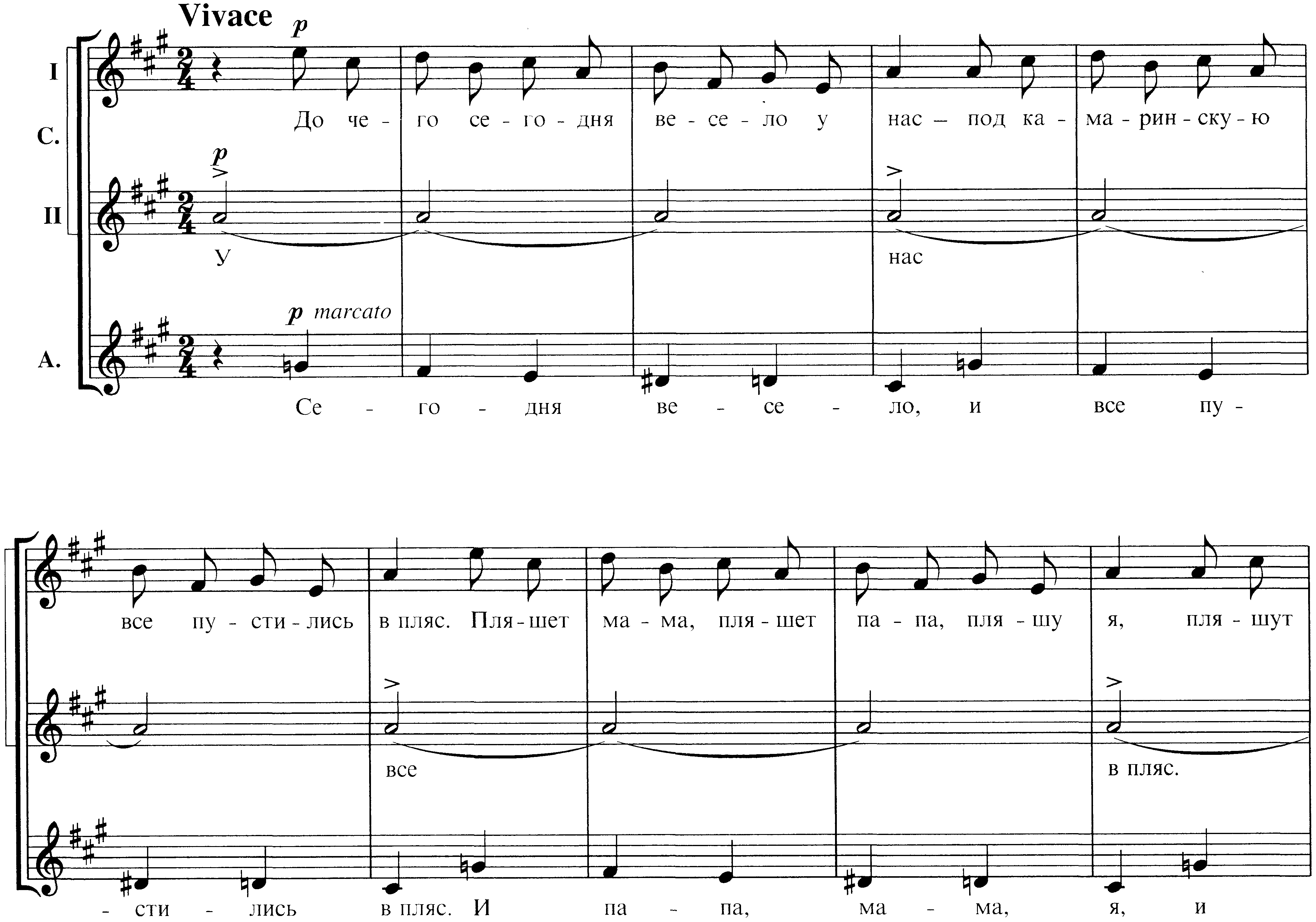 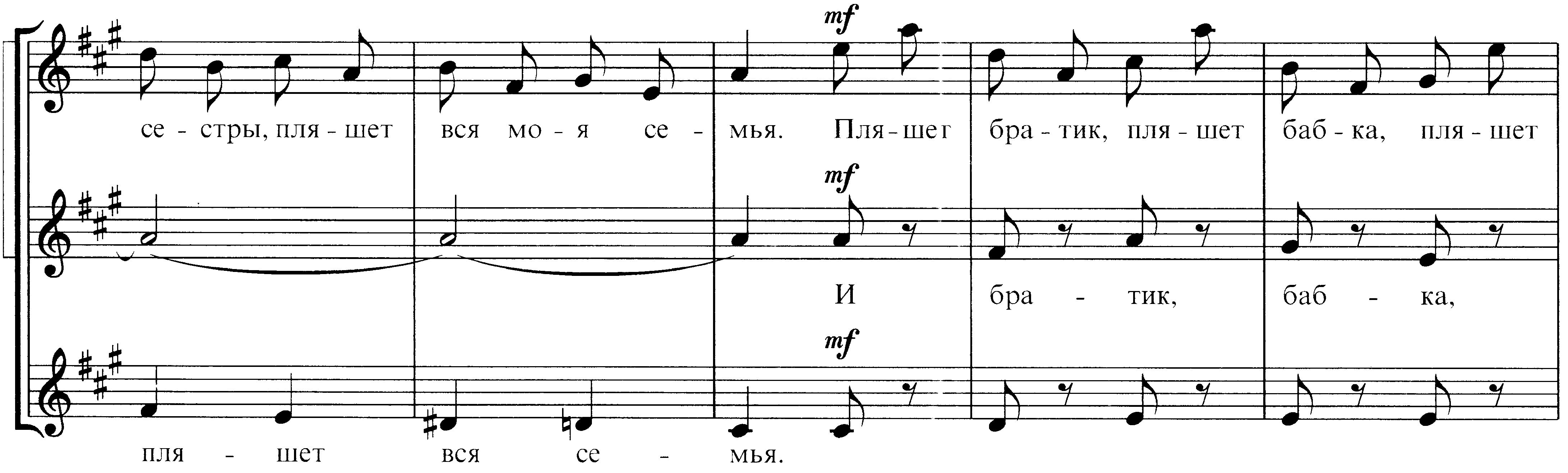 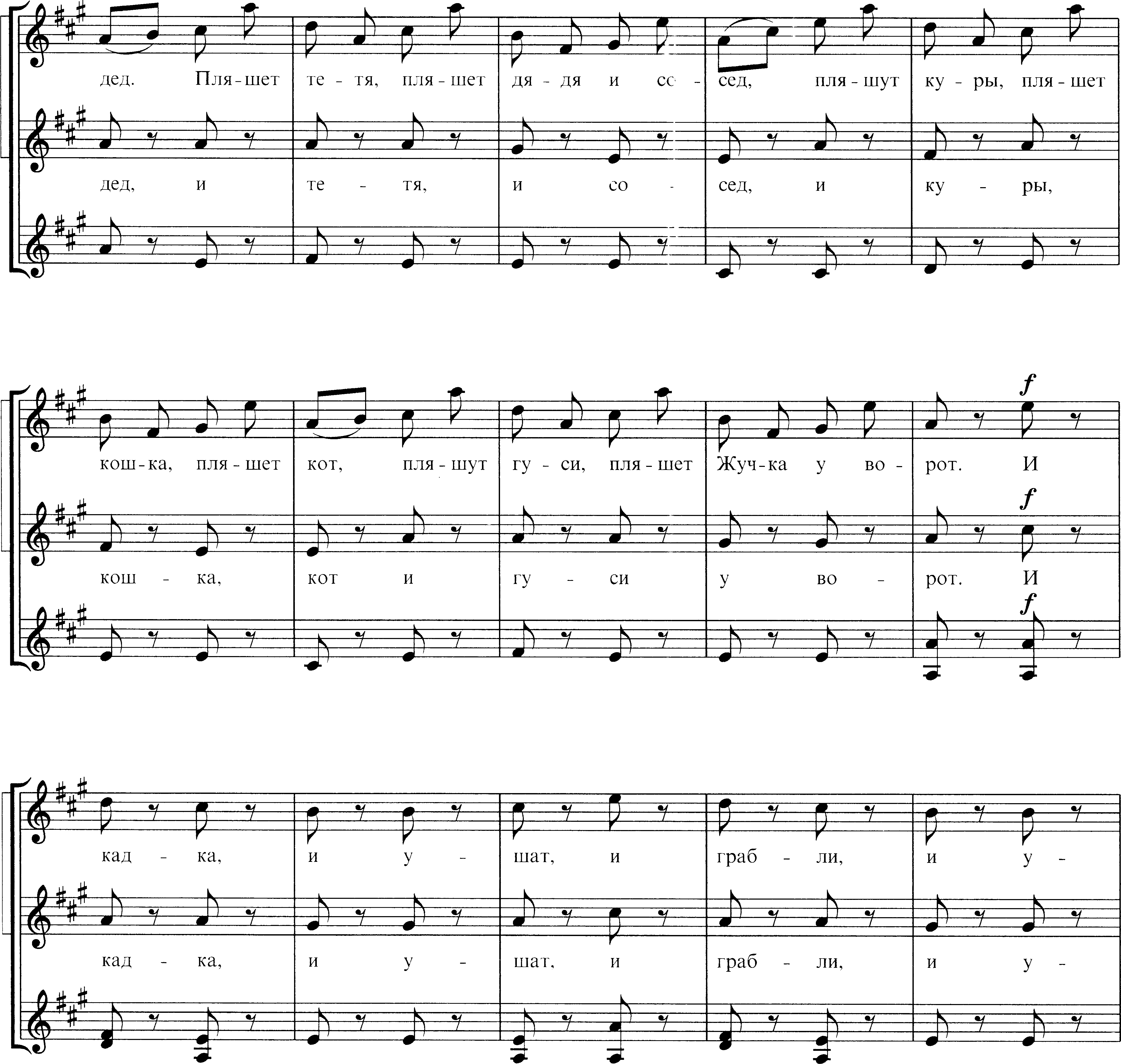 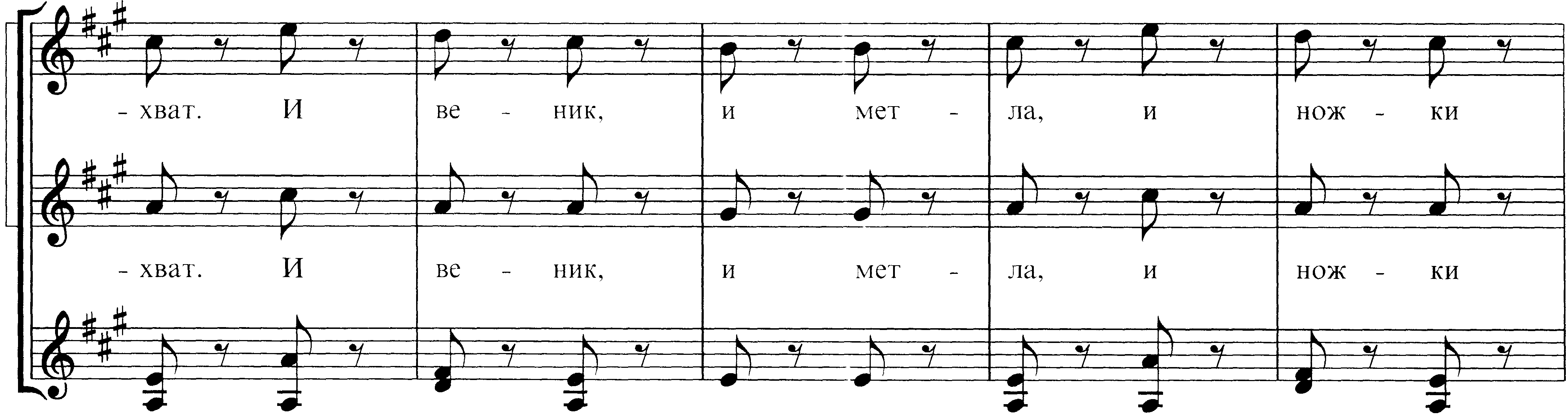 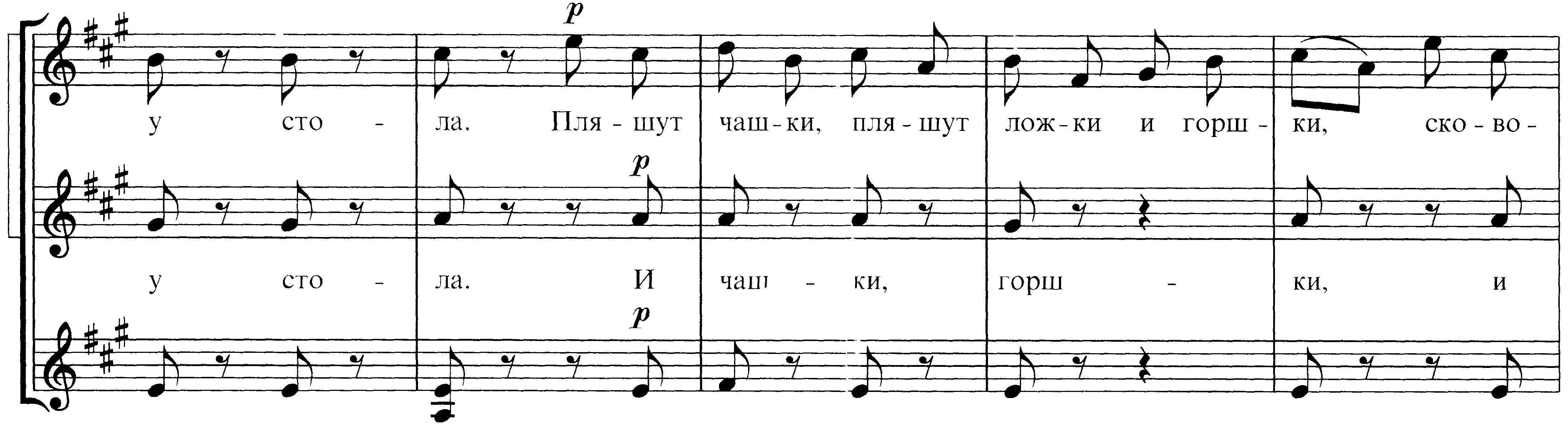 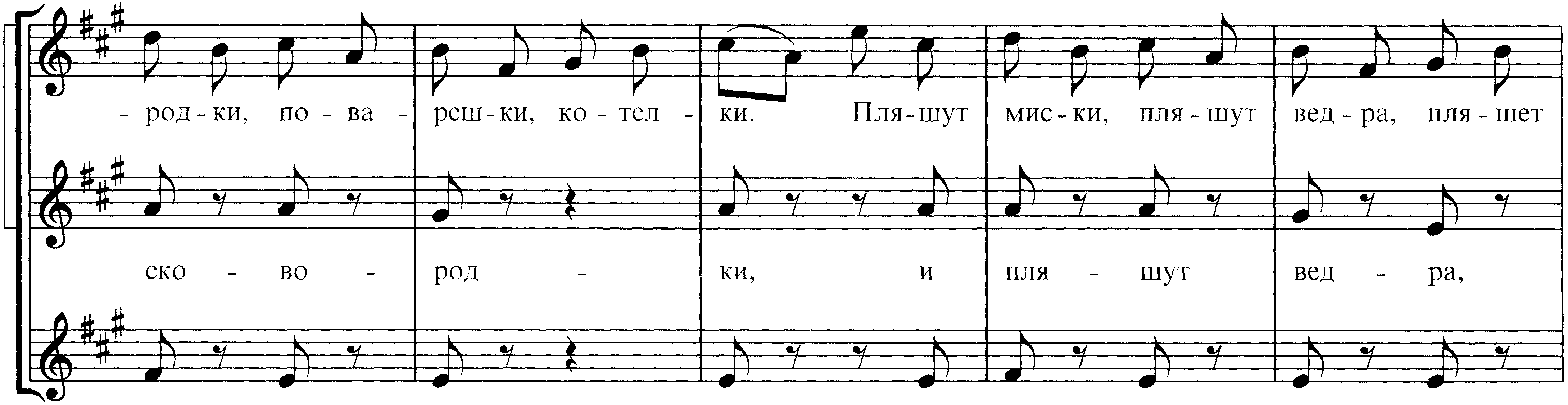 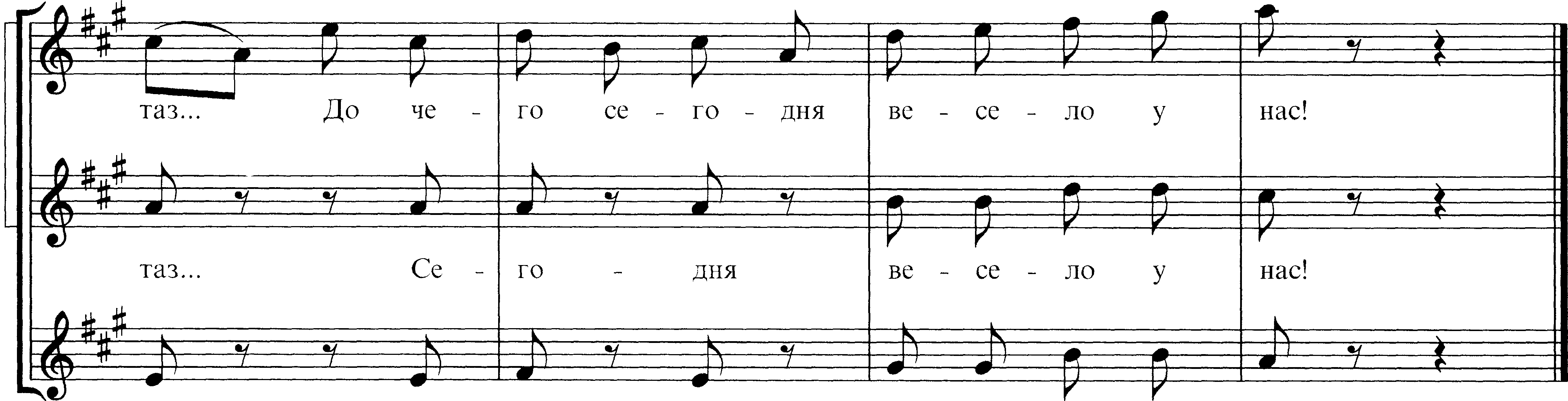 